COLEMAN VILLAGE BOARD MEETINGMonday, February 3, 2020 at 6:00 p.m.202 E. Main Street – Coleman, WI  54112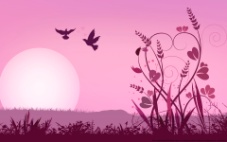 AGENDAPledge of Allegiance Approval/Correcting the Minutes of the Last Preceding Meeting(s)Approval of Budget TransfersReceipt & Review of CorrespondenceCitizen Comments/ConcernsCommittee ReportsTreasurer’s ReportApproval of VouchersBuilding PermitsThis building is accessible to people in wheelchairs.  Parking for people with disabilities is available at the north entrance.Any person with a disability who needs additional accommodations should contact our office with as much advance notice as possible.